9         Week of January 9th – January 13th   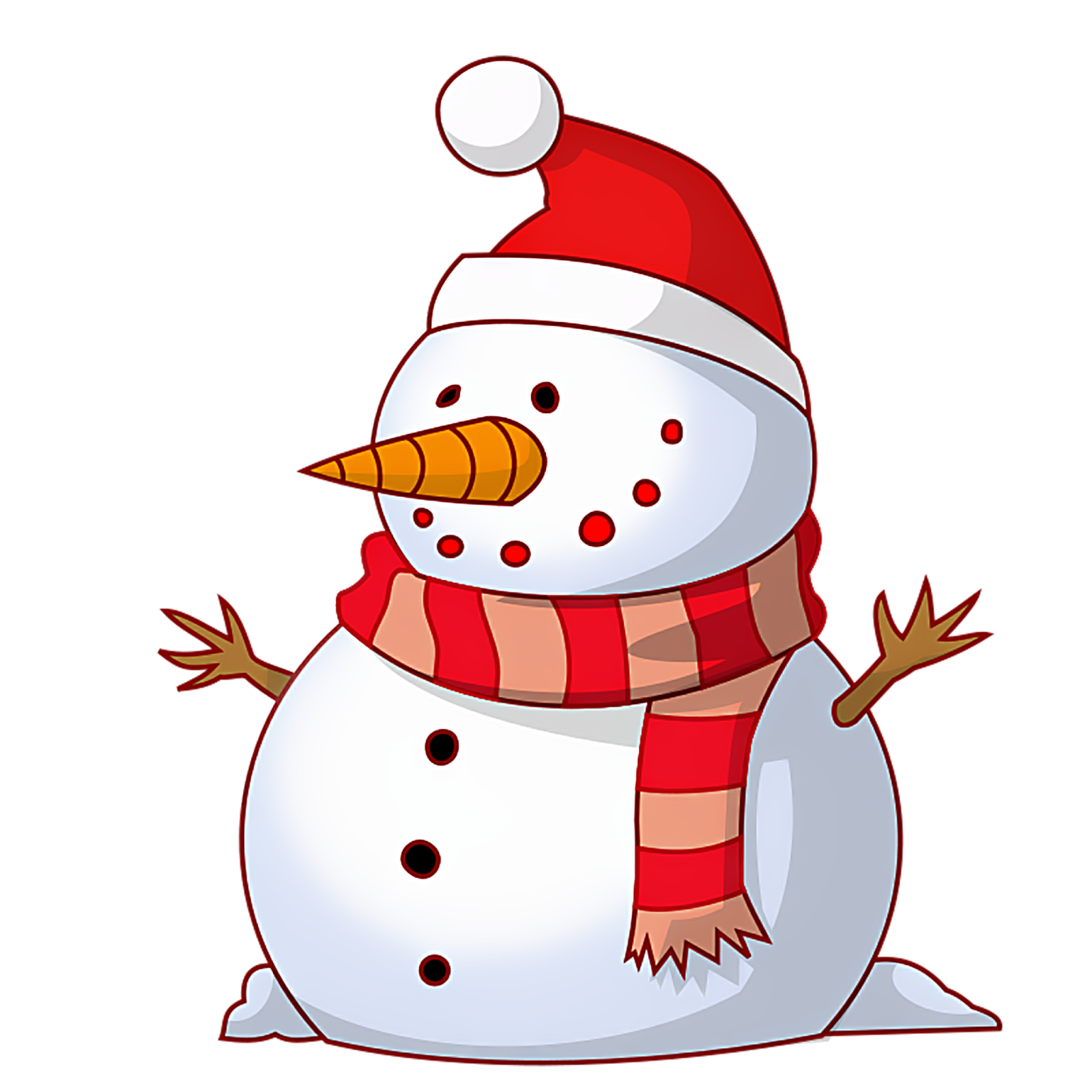 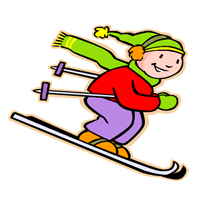 HOMEWORK SCHEDULETHIS WEEK AT SCHOOL…READING: We continue our 3rd reading unit this week..  As your child may have told you, we will be focusing almost exclusively on reading non-fiction in school during the course of this unit.  (I was not feeling a lot of love when we had to “purge” our book boxes of all but 1 fiction text).  However, I encourage students to continue to read fiction at home during their nightly 20 minutes of reading homework, if they so choose.  MATH: This week we continue Module 4: Addition and Subtraction Within 200 with Word Problems to 100.  We will be learning how to solve 1 and 2-step word problems using place value strategies including manipulatives and drawings. SPECIAL EVENTS: This week we will have a visit from Jesse, our artist from pARTners, who will be working with us to observe the characteristics of a snowflake.  On Thursday, January 26th, we will be going to the National Wildlife Museum to learn about migration, adaptation, and hibernation in the animals local to Jackson Hole.  January 27th is a teacher in-service day.  There will be no class for students, but JES will be hosting a CREST in-school activity day for students who signed up.  Semana del 9 enero - 13 eneroHORARIO DE TAREASESTA SEMANA EN LA ESCUELA ...LECTURA: Continuamos con nuestra unidad de tercera lectura esta semana. Como su hijo puede haber dicho, nos centraremos casi exclusivamente en la lectura de no ficción en la escuela durante el transcurso de esta unidad. (Yo no estaba sintiendo mucho amor cuando tuvimos que "purgar" nuestras cajas de libros de todos menos un texto de ficción). Sin embargo, animo a los estudiantes a continuar leyendo ficción en casa durante sus 20 minutos nocturnos de lectura de la tarea, si así lo desean.MATEMÁTICAS: Esta semana continuaremos Módulo 4: Adición y sustracción Dentro de 200 con problemas de Word a 100. Estaremos aprendiendo a resolver problemas de palabras de 1 y 2 pasos usando estrategias de valor de posición incluyendo manipulativos y dibujos.EVENTOS ESPECIALES: Esta semana tendremos una visita de Jesse, nuestro artista de pARTners, que trabajará con nosotros para observar las características de un copo de nieve. El jueves 26 de enero, iremos al Museo Nacional de Vida Silvestre para aprender sobre migración, adaptación e hibernación en los animales locales de Jackson Hole. El 27 de enero es un día de servicio de maestros. No habrá clase para los estudiantes, pero JES será el anfitrión de un CREST día de actividad en la escuela para los estudiantes que se inscribieron.Monday 1/9Tuesday 1/10Wednesday 1/11Thursday 1/12Friday 1/13Snow Day!Homework:20 minutes of readingDon’t forget to have an adult sign your reading calendar every night.Homework:20 minutes of readingDon’t forget to have an adult sign your reading calendar every night. Homework:20 minutes of reading. Don’t forget to have an adult sign your reading calendar every night.NO HOMEWORK!  HAVE FUN!lunes 1/9martes 1/10miércoles 1/11jueves 1/12viernes 1/13Deberes:20 minutos de lecturaNo te olvides de tener mamá o papá firmar el boleto de lectura cada noche.Deberes:20 minutos de lecturaNo te olvides de tener un adulto firmar el boleto de lectura cada noche.Deberes:20 minutos de lectura.No te olvides de tener un adulto firmar el boleto de lectura cada noche.Deberes:20 minutos de lectura.No se olvide de traer su hoja de lectura y mañana carpeta de tareas!NO HAY TAREA! ¡DIVERTIRSE!